Name of Journal: World Journal of Clinical CasesManuscript NO: 54021Manuscript Type: ORIGINAL ARTICLERetrospective StudyChoice and management of negative pressure drainage in anterior cervical surgerySu QH et al. Negative pressure drainageQi-Hang Su, Kai Zhu, Yong-Chao Li, Tao Chen, Yan Zhang, Jun Tan, Song GuoQi-Hang Su, Kai Zhu, Yong-Chao Li, Yan Zhang, Jun Tan, Song Guo, Department of Orthopedics, Shanghai East Hospital, Tongji University School of Medicine, Shanghai 200120, ChinaTao Chen, Department of Orthopedics, Shanghai Tongji Hospital, Tongji University School of Medicine, Shanghai 200092, ChinaAuthor contributions: Su QH and Zhu K contributed equally to this work; Su QH, Zhu K, Guo S, and Tan J designed the research; Su QH, Zhu K, Zhang Y, Li YC, and Chen T performed the research; Chen T and Li YC contributed new analytic tools; Su QH and Zhu K analyzed the data; Su QH wrote the paper.Supported by the Multicenter Clinical Trial of hUC-MSCs in the Treatment of Late Chronic Spinal Cord Injury, No. 2017YFA0105404; and the Key Discipline Construction Project of Pudong Health Bureau of Shanghai, No. PWZxk2017-08.Corresponding author: Song Guo, MD, Doctor, Department of Orthopedics, Shanghai East Hospital, Tongji University School of Medicine, No. 150, Jimo Road, Shanghai 200120, China. guosong941219@163.comReceived: January 5, 2020 Revised: April 15, 2020 Accepted: April 27, 2020Published online: June 6, 2020AbstractBACKGROUND Postoperative unobstructed drainage is an important measure for avoiding hematoma formation and preventing complications from anterior cervical surgery. AIM To discuss the characteristics and key points of clinical management of two types of commonly used negative pressure drainage systems in clinical settings.METHODSTwo types of commonly used silica gel negative pressure drainage balls and a type of gastrointestinal decompression apparatus were fully emptied and then injected with different amounts of water and air. Following this, the negative pressure values of the three devices were measured. Meanwhile, we undertook a retrospective analysis of the clinical data of 1328 patients who had been treated with different negative pressure drainage apparatuses during their anterior cervical surgery in our department between January 2007 and January 2018. RESULTSAs the amount of injected air or water increased, the negative pressure of the silica gel negative pressure drainage ball decreased rapidly, dropping to zero when 150 mL of water or air was injected. In contrast, the negative pressure of gastrointestinal decompression apparatus decreased slowly, maintaining an ideal value even when 300 mL of water or air was injected. And statistical analysis demonstrated that patients who had been treated with the gastrointestinal decompression apparatus were less likely to develop severe complications than those who had been treated with the silica gel negative pressure drainage ball (P < 0.05). CONCLUSIONThis study showed that the gastrointestinal decompression apparatus has the advantages of large suction capacity, long duration of continuous negative pressure, and good drainage effect, all of which are the favorable factors for the use of this apparatus for negative pressure drainage in anterior cervical surgery.Key words: Spine; Anterior cervical surgery; Negative pressure; Drainage; Gastrointestinal decompression apparatus; Silica gel negative pressure drainage ballSu QH, Zhu K, Li YC, Chen T, Zhang Y, Tan J, Guo S. Choice and management of negative pressure drainage in anterior cervical surgery. World J Clin Cases 2020; 8(11): 2201-2209 URL: https://www.wjgnet.com/2307-8960/full/v8/i11/2201.htm DOI: https://dx.doi.org/10.12998/wjcc.v8.i11.2201Core tip: Postoperative unobstructed drainage is an important measure for avoiding hematoma formation and preventing complications from anterior cervical surgery. Therefore, it is crucial to choose the safest and most reliable negative pressure drainage method correctly. Our team has attempted to use the gastrointestinal decompression apparatus to carry out negative pressure drainage in anterior cervical surgery. This study showed that the gastrointestinal decompression apparatus is better for patients undergoing anterior cervical surgery in terms of enhancing drainage and reducing postoperative complications as well as improving prognosis.INTRODUCTIONAnterior exposure of the cervical spine has been performed safely and effectively for decades[1]. First described in 1958[2,3], this approach to the intervertebral discs allowed for treatment of both central and neuroforaminal diseases in the cervical spine. The anterior cervical approach is one of the most commonly used cervical surgical approaches. While routine, this approach to the spine is not without risk. Indications of surgical procedures for certain conditions are still controversial and severe complications to cause neurological dysfunction or deaths may occur[4,5]. Common complications such as dural tear and cerebrospinal fluid leakage[6], esophageal injury[7], vascular injury and stroke[8], airway obstruction[9], Hoarseness and vocal code paralysis[10], dysphagia[11], C5 palsy[12], and adjacent segment disease[13] have been reported. Dyspnea is often caused by compression of the hematoma, edema of the larynx, and compression of the bone graft prolapse. Fang et al[14] retrospectively analyzed 3163 cases of anterior cervical surgery and found dyspnea caused by trachea compression of cervical hematoma in 16 (0.51%) of those cases. Sagi et al[15] retrospectively analyzed 311 patients who had undergone anterior cervical surgery and found that 6.1% of those had respiratory tract complications crisis, 1.9% needed tracheal intubation, while one (0.13%) case died.Therefore, postoperative unobstructed drainage is an important measure for avoiding hematoma formation and preventing complications from anterior cervical surgery[16]. Common drainage methods include skin graft drainage, semi-drainage, and negative pressure drainage. Negative pressure drainage is able to swiftly and sufficiently drain blood from the body, thus avoiding the formation of hematoma[17]. This means that negative pressure drainage is more commonly used in cervical surgeries.Therefore, it is crucial to choose the safest and most reliable negative pressure drainage method correctly. In clinical settings, the most common negative pressure drainage device in anterior cervical surgery is the silica gel negative pressure drainage ball. While routine, the incidence of airway complication is still very high[9]. Therefore, in recent years, our team has attempted to use the gastrointestinal decompression apparatus to carry out negative pressure drainage in anterior cervical surgery. In this study, the drainage performance of two kinds of commonly used methods, the silica gel negative pressure drainage balls (from two different manufactures) and gastrointestinal decompression apparatus, were tested. Meanwhile, clinical data from patients using different drainage devices were collected to undertake a retrospective analysis. We hypothesized that the gastrointestinal decompression apparatus would be better for patients undergoing anterior cervical surgery in terms of enhancing drainage and reducing postoperative complications as well as improving prognosis.MATERIALS AND METHODSSubjectsData from patients who had undergone anterior cervical surgery using the silica gel negative pressure drainage balls between January 2007 and January 2012, and those who had undergone anterior cervical surgery using the gastrointestinal decompression apparatus between January 2012 and January 2018 in our department were retrospectively collected and analyzed, which were searched in the Picture Archiving and Communication System database. The inclusion criteria were as follows: (1) Patients aged between 20 and 90 years old; and (2) patients who had undergone routine anterior cervical surgery by Dr. Tan due to cervical spondylosis and had negative pressure drainage with either the silica gel drainage ball or the gastrointestinal decompression apparatus. The exclusion criteria were: (1) Patients who had died of critical diseases which were not related to the surgery after their operation and so did have lost to follow-up; (2) patients who had received cervical vertebra surgery previously; and (3) patients who had severe underlying diseases of non-cervical spondylosis during their hospital stay, which would have influenced the researchers’ correct assessment of surgical prognosis.MaterialsTwo types of silica gel negative pressure drainage balls (200 mL; bought from Guangzhao Medicine Supplies Factory and Shanghai Chengyi Industry, respectively) were utilized. We also utilized one type of gastrointestinal decompression apparatus (1000 mL; bought from Shanghai Caoyang Medicine Supplies Factory), the body of which is made of polyethylene conforming to the requirements of YY0114-2008. The spring is stainless steel, while the connecting tube is a rubber blood transfusion tube which conforms to GB4491-2003.Test methodThe silica gel negative pressure drainage balls and gastrointestinal decompression apparatus were emptied fully and injected with 0 mL, 25 mL, 50 mL, 75 mL, 100 mL, 125 mL, 150 mL, 175 mL, 200mL, 225 mL, 250 mL, 275 mL, and 300 mL of water or air. Following this, the negative pressures of the three drainage devices were respectively measured (Figure 1).Statistical analysisThe effects of five types of cervical vertebra diseases (cervical spondylosis, ossification of the posterior longitudinal ligament, cervical disc herniation, cervical hyperextension injury and traumatic disc herniation, and cervical tumor) and two kinds of negative pressure drainage (the silica gel negative pressure drainage ball and gastrointestinal decompression apparatus) on early complications were statistically described and analyzed using logistic regression model. Patient characteristics were summarized using frequencies for the categorical variables as well as with arithmetic means for the continuous variables. Risk factors for early complications were determined using logistic regression analysis (V20.0, SPSS).RESULTSThis study included data from 1328 patients with an average age of 63 years. Patient demographics are summarized in Table 1. Figure 2 shows the age distribution.The logistic regression model found no significant difference in the incidences of surgical complications among the gender and age groups (P > 0.05). However, the influence of different negative pressure drainage devices on surgical complications was found to be statistically significant [P < 0.05, odds ratio (OR) = 0.324, 95% confidence interval: 0.186-0.563]. The incidence of surgical complications using the silica gel negative pressure drainage ball was 3.086 (1/OR) times higher than that which occurred when using the gastrointestinal decompression apparatus. Meanwhile, the OR of different cervical diseases was very high, which may be due to the huge difference of distribution of diseases (Table 2).The test results of different devices are showed in Figure 3. Following the injection of water or air into the three negative pressure drainage devices, negative pressure generally decreased as the injection volume increased. The negative pressure of the three negative pressure devices changed dramatically when 0-75 mL of water or air was injected, whilst when the next 75-125 mL of water or air was injected, the negative pressure changes of the three negative pressure devices were smaller. When silica ball one was injected with 150 mL of water or air, the negative pressure increased temporarily and then decreased rapidly to zero. The negative pressure change of silica ball two was similar to that of silica ball one. However, as the injected water or air increased, the negative pressure of the gastrointestinal decompression apparatus could still decrease steadily and maintain a certain value when 300 mL of water or air was injected. These results also suggested that the influence of air and liquid on the negative pressure of the drainage device is approximately equivalent.DISCUSSIONThe importance of negative pressure in trauma treatment has been shown in many studies[18-25]. The negative pressure drainage device reduces its internal air pressure to be lower than the external atmospheric pressure mainly through elastic deformation of its own material in order to expand its original cavity volume. This pressure difference is the direct power of the negative pressure drainage and allows blood to be drained from the incision. However, as the drained volume increases, the pressure difference drops gradually and finally reaches zero, at which point the drainage device stops. This means that the longer this negative pressure continues, the more beneficial and safer it is for patients.At present, the commonly used negative pressure development and blood collector systems include silica gel balls, gastrointestinal decompression apparatus, vacuum bottles, and negative pressure suction devices. And the simplest and most economical and common devices are still silica gel balls. However, the silica gel ball has a small drainage volume and a short drainage duration, and the negative pressure changes rapidly. Therefore, it is very necessary and important to find a negative pressure drainage system for the better drainage volume and duration. Although the gastrointestinal decompression apparatus is not initially designed for the anterior cervical surgery, we think it is better for patients undergoing anterior cervical surgery than that using the silica gel balls.Our results demonstrated that the gastrointestinal decompression apparatus has a large drainage volume and a long drainage duration, and that the negative pressure decreases slowly along with the increase of drainage volume. In terms of the rapid change of the negative pressure of the silica ball, once this ball is even slightly affected by external factors (such as the ball’s leakage), it may easily cause poor drainage efficiency and complications. In contrast, the compensation ability of the gastrointestinal decompression apparatus, which has a smoother change of the negative pressure, is superior. Meanwhile, the results of this clinical analysis showed that the gastrointestinal decompression apparatus is superior to silica gel drainage balls in terms of enhancing drainage effect, reducing the incidence of postoperative complications, decreasing mean postoperative hospital stay, and improving patients’ prognoses.In fact, obstruction of the external tube on negative pressure drainage using either the silica gel drainage ball or the gastrointestinal decompression apparatus is very likely to happen. Although the gastrointestinal decompression apparatus is able to enhance drainage effect and reduce nurses' workloads (For silica gel drainage ball, nurses need to frequently renew the negative pressure balls), postoperative care still must be strengthened to keep the external tube unobstructed all the time, and to avoid external tube drainage obstruction which can be caused by the patient turnover and other factors.Attention should be paid to two aspects in the postoperative examination of the negative pressure drainage tube. First, the patency of the drainage tube should be carefully checked. In clinical practice, the drainage tube is always connected with the negative pressure drainage ball. This means that the flowing of bloody fluid into the drainage tube from the incision as well as the blood reflux after pressing the drainage tube indicates that the negative pressure drainage tube is unobstructed. Second, it is necessary to check that there is continuous negative pressure in the drainage tube, since if negative pressure in the drainage tube disappears, an internal condensation hematoma can be formed. In such circumstances, even if the negative pressure suction is applied again, drainage will not be effective. Additionally, it should be noted that once the incision is closed, the internal components of that incision cannot be adjusted, meaning that it is crucial to properly position the working section and drainage area so as to maintain the persistence of negative pressure.This study had some limitations. First, our study focused primarily on the comparison in two aspects of the drainage effect and clinical data between the two common drainage devices, without considering other new types of drainage devices. It thus remains to be clarified whether there are more economical, efficient, and safe drainage devices. Second, only two indexes of drainage volume and duration were discussed in the study. It is not known yet with respect to the issue that whether a greater negative pressure of drainage and longer duration may result in a better therapeutic result for each patient. Generally speaking, greater negative pressure and prolonged duration may contribute to reducing the incidence of hematoma and lightening the workload of nurses. However, it needs to be further studied concerning the need to pursue greater negative pressure blindly and the required duration of drainage for patients with cerebrospinal fluid leakage. Third, all patients who met pre-set inclusion criteria extracted from our department were enrolled simply in our study without strict and accurate classification. Consequently, the uneven distribution of disease types, surgical methods, drainage methods, age, and other factors would have a certain impact on the results of the experiment. Therefore, the results of statistical analysis in this study can only be used as a reference for research. More in-depth research and analysis in combination with clinical practice are required to confirm whether gastrointestinal decompressor is superior to silica gel drainage balls or not. In addition, since this study was designed as a retrospective study, there would be some errors in the recording of clinical data. Simultaneously, gastrointestinal decompressor for drainage in cervical spine surgery via anterior approach is a unique innovative approach developed by our team. All the subjects of study were collected from our department. It remains to be explored whether gastrointestinal decompressor may exert a better drainage effect when applied by other surgeons or in other hospitals. In the future, our team will continue to conduct prospective and multi-center studies in accordance with the principle of ethics and without harming the interests of patients.In conclusion, while negative pressure drainage tubes are widely used in clinical settings and are familiar to surgeons, serious complications caused by their improper use are not uncommon. It is therefore necessary to emphasize the importance of the unobstructed drainage of drainage tubes in anterior cervical surgery. Unobstructed drainage under the correct level and placement is necessary, while reliable negative pressure drainage, such as the gastrointestinal decompression apparatus, should be used to ensure the persistence of negative pressure. Ineffective negative pressure drainage is worse than natural drainage.ARTICLE HIGHLIGHTSResearch backgroundPostoperative unobstructed drainage is an important measure for avoiding hematoma formation and preventing complications from anterior cervical surgery. Therefore, it is crucial to choose the safest and most reliable negative pressure drainage method correctly.Research motivation In clinical settings, the most common negative pressure drainage device in anterior cervical surgery is the silica gel negative pressure drainage ball. While routine, the incidence of airway complication is still very high.Research objectivesOur team has attempted to use the gastrointestinal decompression apparatus to carry out negative pressure drainage in anterior cervical surgery. In this study, the authors aimed to discuss the characteristics and key points of clinical management of two types of commonly used negative pressure drainage systems in clinical settings.Research methodsTwo types of commonly used silica gel negative pressure drainage balls and a type of gastrointestinal decompression apparatus were fully emptied and then injected with different amounts of water and air. Following this, the negative pressure values of the three devices were measured. Meanwhile, we undertook a retrospective analysis of the clinical data of 1328 patients who had been treated with different negative pressure drainage apparatuses during their anterior cervical surgery.Research resultsAs the amount of injected air or water increased, the negative pressure of the silica gel negative pressure drainage ball decreased rapidly, dropping to zero when 150 mL of water or air was injected. In contrast, the negative pressure of gastrointestinal decompression apparatus decreased slowly, maintaining an ideal value even when 300 mL of water or air was injected. And statistical analysis demonstrated that patients who had been treated with the gastrointestinal decompression apparatus were less likely to develop severe complications than those who had been treated with the silica gel negative pressure drainage ball (P < 0.05).Research conclusionsThis study showed that the gastrointestinal decompression apparatus has the advantages of large suction capacity, long duration of continuous negative pressure, and good drainage effect, all of which are the favorable factors for the use of this apparatus for negative pressure drainage in anterior cervical surgery.Research perspectivesMulti-center prospective controlled trials with multi-factor analyses and assessments, larger sample size, and prolonged follow-up period are needed for future investigations.REFERENCES1 Halani SH, Baum GR, Riley JP, Pradilla G, Refai D, Rodts GE Jr, Ahmad FU. Esophageal perforation after anterior cervical spine surgery: a systematic review of the literature. J Neurosurg Spine 2016; 25: 285-291 [PMID: 27081708 DOI: 10.3171/2016.1.SPINE15898]2 Cloward RB. The anterior approach for removal of ruptured cervical disks. 1958. J Neurosurg Spine 2007; 6: 496-511 [PMID: 17542522 DOI: 10.3171/spi.2007.6.5.496]3 Smith GW, Robinson RA. The treatment of certain cervical-spine disorders by anterior removal of the intervertebral disc and interbody fusion. J Bone Joint Surg Am 1958; 40: 607-624 [PMID: 13539086 DOI: 10.2106/00004623-195840030-00009]4 Sugawara T. Anterior Cervical Spine Surgery for Degenerative Disease: A Review. Neurol Med Chir (Tokyo) 2015; 55: 540-546 [PMID: 26119899 DOI: 10.2176/nmc.ra.2014-0403]5 Fountas KN, Kapsalaki EZ, Nikolakakos LG, Smisson HF, Johnston KW, Grigorian AA, Lee GP, Robinson JS Jr. Anterior cervical discectomy and fusion associated complications. Spine (Phila Pa 1976) 2007; 32: 2310-2317 [PMID: 17906571 DOI: 10.1097/BRS.0b013e318154c57e]6 Yoshihara H, Yoneoka D. Incidental dural tear in cervical spine surgery: analysis of a nationwide database. J Spinal Disord Tech 2015; 28: 19-24 [PMID: 24326240 DOI: 10.1097/BSD.0000000000000071]7 Pichler W, Maier A, Rappl T, Clement HG, Grechenig W. Delayed hypopharyngeal and esophageal perforation after anterior spinal fusion: primary repair reinforced by pedicled pectoralis major flap. Spine (Phila Pa 1976) 2006; 31: E268-E270 [PMID: 16641768 DOI: 10.1097/01.brs.0000215012.84443.c2]8 Burke JP, Gerszten PC, Welch WC. Iatrogenic vertebral artery injury during anterior cervical spine surgery. Spine J 2005; 5: 508-14; discussion 514 [PMID: 16153577 DOI: 10.1016/j.spinee.2004.11.015]9 Lee SH, Kim KT, Suk KS, Park KJ, Oh KI. Effect of retropharyngeal steroid on prevertebral soft tissue swelling following anterior cervical discectomy and fusion: a prospective, randomized study. Spine (Phila Pa 1976) 2011; 36: 2286-2292 [PMID: 22020609 DOI: 10.1097/BRS.0b013e318237e5d0]10 Beutler WJ, Sweeney CA, Connolly PJ. Recurrent laryngeal nerve injury with anterior cervical spine surgery risk with laterality of surgical approach. Spine (Phila Pa 1976) 2001; 26: 1337-1342 [PMID: 11426148 DOI: 10.1097/00007632-200106150-00014]11 Bazaz R, Lee MJ, Yoo JU. Incidence of dysphagia after anterior cervical spine surgery: a prospective study. Spine (Phila Pa 1976) 2002; 27: 2453-2458 [PMID: 12435974 DOI: 10.1097/00007632-200211150-00007]12 Gandhoke G, Wu JC, Rowland NC, Meyer SA, Gupta C, Mummaneni PV. Anterior corpectomy versus posterior laminoplasty: is the risk of postoperative C-5 palsy different? Neurosurg Focus 2011; 31: E12 [PMID: 21961856 DOI: 10.3171/2011.8.FOCUS11156]13 Carrier CS, Bono CM, Lebl DR. Evidence-based analysis of adjacent segment degeneration and disease after ACDF: a systematic review. Spine J 2013; 13: 1370-1378 [PMID: 23891293 DOI: 10.1016/j.spinee.2013.05.050]14 Fang X, Zhao WZ, Zheng LJ. The complications and the treatments of the anterior cervical operation. Zhongguo Jizhu Jisui Zazhi 2007; 17: 567-570 [DOI: 10.3969/j.issn.1004-406X.2007.08.002]15 Sagi HC, Beutler W, Carroll E, Connolly PJ. Airway complications associated with surgery on the anterior cervical spine. Spine (Phila Pa 1976) 2002; 27: 949-953 [PMID: 11979168 DOI: 10.1097/00007632-200205010-00013]16 Arnold PM, Rice LR, Anderson KK, McMahon JK, Connelly LM, Norvell DC. Factors affecting hospital length of stay following anterior cervical discectomy and fusion. Evid Based Spine Care J 2011; 2: 11-18 [PMID: 23532355 DOI: 10.1055/s-0030-1267108]17 Bertalanffy H, Eggert HR. Complications of anterior cervical discectomy without fusion in 450 consecutive patients. Acta Neurochir (Wien) 1989; 99: 41-50 [PMID: 2667284 DOI: 10.1007/bf01407775]18 Zhang G, Chen S, Zheng M, Wu X, Yu J. Sustained negative pressure drainage for treatment of severe maxillofacial and neck space infection. Huaxi Kouqiang Yixue Zazhi 2015; 33: 393-396 [PMID: 26552243]19 Huang C, Leavitt T, Bayer LR, Orgill DP. Effect of negative pressure wound therapy on wound healing. Curr Probl Surg 2014; 51: 301-331 [PMID: 24935079 DOI: 10.1067/j.cpsurg.2014.04.001]20 Orgill DP, Bayer LR. Negative pressure wound therapy: past, present and future. Int Wound J 2013; 10 Suppl 1: 15-19 [PMID: 24251839 DOI: 10.1111/iwj.12170]21 Lesiak AC, Shafritz AB. Negative-pressure wound therapy. J Hand Surg Am 2013; 38: 1828-1832 [PMID: 23809469 DOI: 10.1016/j.jhsa.2013.04.029]22 Dwivedi MK, Bhagat AK, Srivastava RN, Jain A, Baghel K, Raj S. Expression of MMP-8 in Pressure Injuries in Spinal Cord Injury Patients Managed by Negative Pressure Wound Therapy or Conventional Wound Care: A Randomized Controlled Trial. J Wound Ostomy Continence Nurs 2017; 44: 343-349 [PMID: 28459717 DOI: 10.1097/WON.0000000000000333]23 Novelli G, Daleffe F, Birra G, Canzi G, Mazzoleni F, Boni P, Maino C, Giussani C, Sozzi D, Bozzetti A. Negative pressure wound therapy in complex cranio-maxillofacial and cervical wounds. Int Wound J 2018; 15: 16-23 [PMID: 29171161 DOI: 10.1111/iwj.12802]24 Isik A, Ramanathan R. Approaches to the treatment of pilonidal sinus disease, clinical practice in 2019. Int Wound J 2020; 17: 508-509 [PMID: 31710171 DOI: 10.1111/iwj.13265]25 Işık A, Grassi A, Soran A. Positive Axilla in Breast Cancer; Clinical Practice in 2018. Eur J Breast Health 2018; 14: 134-135 [PMID: 30123877 DOI: 10.5152/ejbh.2018.4132]FootnotesInstitutional review board statement: Shanghai East Hospital (East Hospital Affiliated to Tongji University) Medical Ethics Committee approved the study protocol, which met the relevant guidelines and regulations of Shanghai Medical Ethics Committee. Informed consent statement: All included volunteers had signed an informed consent form.Conflict-of-interest statement: The authors declare that they have no financial or other conflicts of interest in relation to this research and its publication.Data sharing statement: No additional data are available.Open-Access: This article is an open-access article that was selected by an in-house editor and fully peer-reviewed by external reviewers. It is distributed in accordance with the Creative Commons Attribution NonCommercial (CC BY-NC 4.0) license, which permits others to distribute, remix, adapt, build upon this work non-commercially, and license their derivative works on different terms, provided the original work is properly cited and the use is non-commercial. See: http://creativecommons.org/licenses/by-nc/4.0/Manuscript source: Unsolicited manuscriptPeer-review started: January 5, 2020First decision: April 8, 2020Article in press: April 27, 2020Specialty type: Medicine, research and experimental Country/Territory of origin: ChinaPeer-review report’s scientific quality classificationGrade A (Excellent): AGrade B (Very good): 0Grade C (Good): 0Grade D (Fair): 0Grade E (Poor): 0P-Reviewer: Isik ARDA S-Editor: Tang JZ L-Editor: Wang TQ E-Editor: Qi LLFigure legends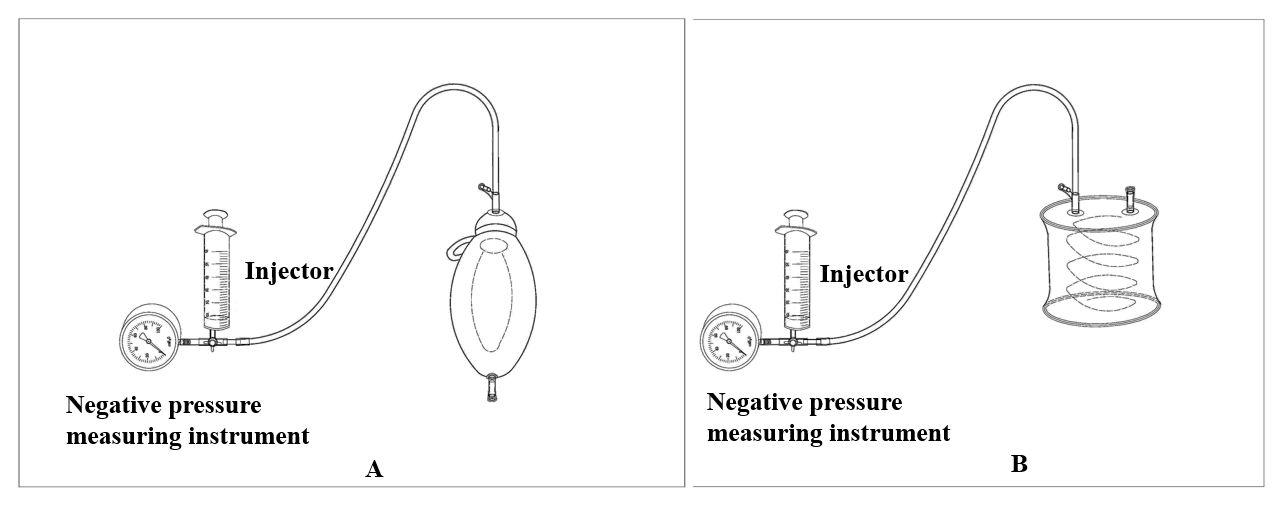 Figure 1 The silica gel negative pressure drainage ball and the gastrointestinal decompression apparatus. A: The silica gel negative pressure drainage ball; B: The gastrointestinal decompression apparatus.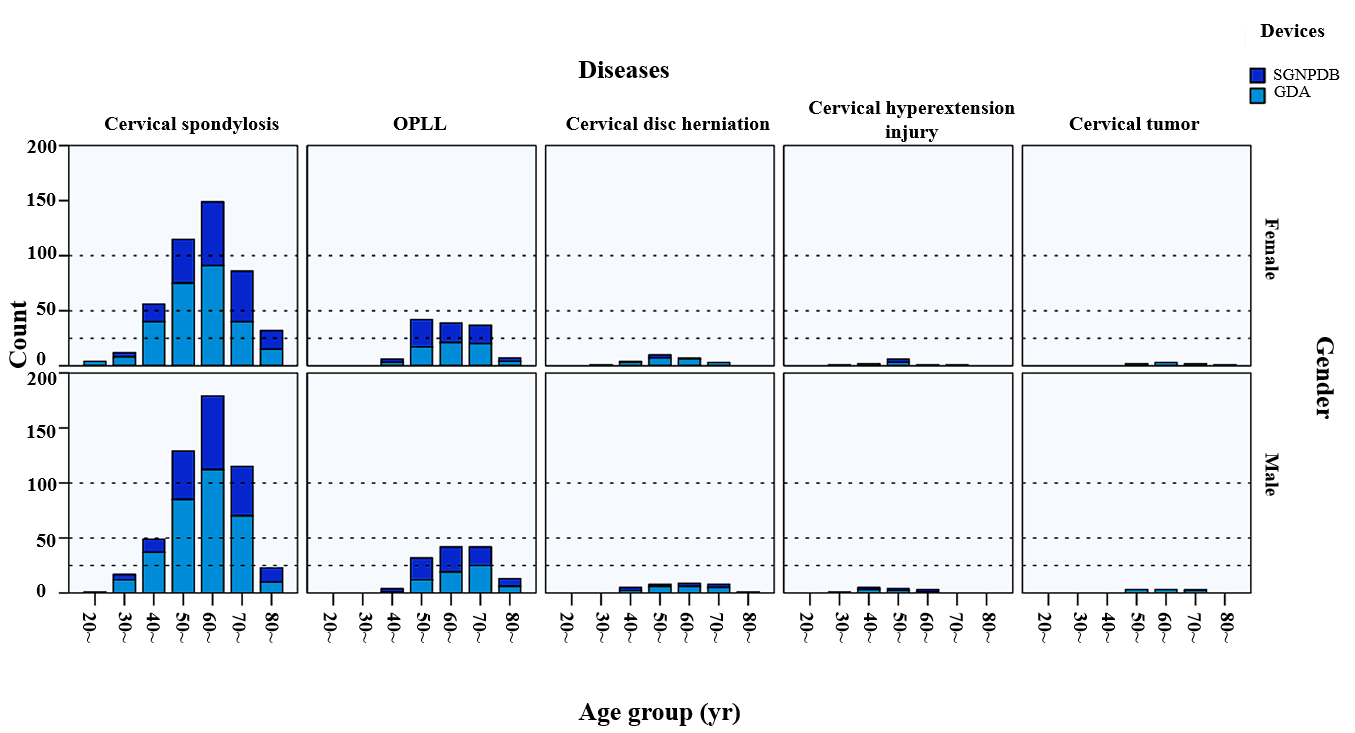 Figure 2 Distribution of age groups by gender, disease, and drainage device. OPLL: Ossification of posterior longitudinal ligament.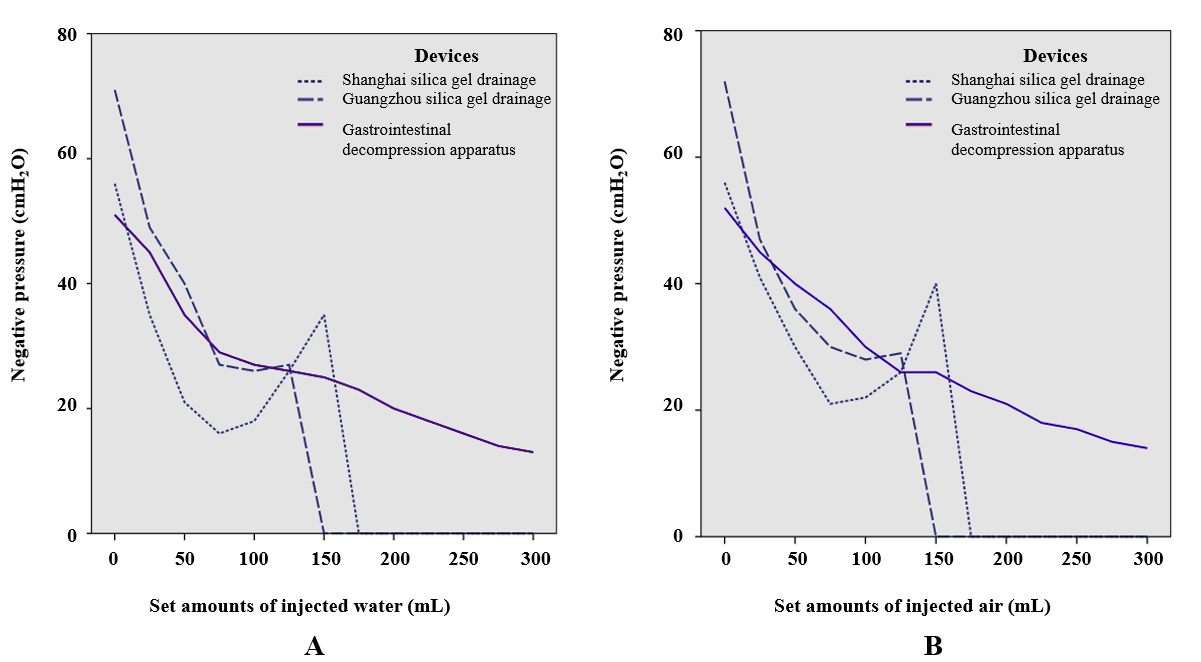 Figure 3 The test results of different devices. A: The negative pressures of the three drainage devices with the injection of water; B: The negative pressures of the three drainage devices with the injection of air.Table 1 Patient demographics (n = 1328)ACDF: Anterior cervical discectomy and fusion; ACCF: Anterior cervical corpectomy decompression and fusion; Hybrid: Hybrid surgery; GDA: Gastrointestinal decompression apparatus; SGNPDB: Silica gel negative pressure drainage ball; CSF: Cerebrospinal fluid; OPLL: Ossification of the posterior longitudinal ligament.Table 2 Results of logistic regression analysis1Abnormal values may be due to the huge difference of distribution of diseases. 2G/S means gastrointestinal decompression apparatus/silica gel ball. OR: Odds ratio; CI: Confidence interval; OPLL: Ossification of the posterior longitudinal ligament.DiseaseNumber of casesNegative pressure drainage device (No.)Negative pressure drainage device (No.)Mean postoperative hospital stay, (d)Complications (No.)Cervical spondylosis967 (ACDF 656, ACCF 223, Hybrid 88)GDA6003.5 Esophageal injury (2)Cervical spondylosis967 (ACDF 656, ACCF 223, Hybrid 88)GDA6003.5 Stroke (3)Cervical spondylosis967 (ACDF 656, ACCF 223, Hybrid 88)GDA6003.5 CSF leakage (6)Cervical spondylosis967 (ACDF 656, ACCF 223, Hybrid 88)SGNPDB3676.0 Hematoma (10)Cervical spondylosis967 (ACDF 656, ACCF 223, Hybrid 88)SGNPDB3676.0 CSF leakage (6)Cervical spondylosis967 (ACDF 656, ACCF 223, Hybrid 88)SGNPDB3676.0 Dysphagia (4)Cervical spondylosis967 (ACDF 656, ACCF 223, Hybrid 88)SGNPDB3676.0 Adjacent segment disease (4)OPLL264GDA1285.0 CSF leakage (5)OPLL264SGNPDB1368.0 CSF leak (4)OPLL264SGNPDB1368.0 Hematoma (7)Cervical disc herniation56GDA405.0 CSF leakage (6)Cervical disc herniation56SGNPDB165.0 Airway obstruction (5)Cervical hyperextension injury and traumatic disc herniation24GDA125.5 —Cervical hyperextension injury and traumatic disc herniation24SGNPDB126.5 —Cervical tumor17GDA166.0 —Cervical tumor17SGNPDB17.0 —VariableP valueOR (95%CI)Diseases1Cervical spondylosisOPLL0.99937813048.740 (0.000-)Cervical disc herniation0.99957323980.170 (0.000-)Cervical hyperextension injury and traumatic disc herniation0.998306720077.300 (0.000-)Cervical tumor1.0000.575 (0.000-)Drainage device (G/S)20.0000.324 (0.186-0.563)Gender0.9870.996 (0.590-1.681)Age group20-30 (yr)30-40 (yr)0.9990.000 (0.000-)40-50 (yr)0.5431.744 (0.291-10.468)50-60 (yr)0.6690.738 (0.183-2.975)60-70 (yr)0.7070.802 (0.254-2.537)70-80 (yr)0.9680.978 (0.321-2.975)80-90 (yr)0.9400.957 (0.304-3.015)